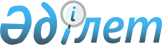 О приватизации государственного пакета акций акционерного общества "Казцинк"Постановление Правительства Республики Казахстан от 19 октября 2005 года N 1046

      В соответствии с  Законом Республики Казахстан от 23 декабря 1995 года "О приватизации" в виду особой важности для развития экономики Казахстана строительства медеплавильного и электролизного завода по производству рафинированной меди Правительство Республики Казахстан  ПОСТАНОВЛЯЕТ: 

      1. Комитету государственного имущества и приватизации Министерства финансов Республики Казахстан в установленном законодательством порядке: 

      1) осуществить продажу государственного пакета акций акционерного общества "Казцинк" в размере 22,65 (двадцать две целых шестьдесят пять сотых) процента от уставного капитала (далее - государственный пакет акций АО "Казцинк") на коммерческом тендере с обязательным соблюдением следующих условий: 

      строительство в Восточно-Казахстанской области медеплавильного и электролизного завода производительностью 70 тысяч тонн рафинированной меди в год (далее - завод); 

      осуществление в ходе строительства завода закупа казахстанских товаров, работ и услуг не менее 35 (тридцати пяти) процентов от общего объема, за исключением технологического оборудования; 

      обеспечение до ввода завода подготовки казахстанских кадров; 

      обеспечение ввода завода к 31 декабря 2010 года с переходом права распоряжения государственным пакетом акций АО "Казцинк" покупателю; 

      2) довести до сведения участников тендера, указанного в подпункте 1) настоящего пункта, и в дальнейшем предусмотреть в договоре купли-продажи государственного пакета акций АО "Казцинк" следующее условие: 

      в случае невыполнения покупателем условий тендера, указанных в подпункте 1) настоящего пункта, затраты, связанные с покупкой государственного пакета акций и строительством завода, возмещению не подлежат. 

      2. Настоящее постановление вводится в действие со дня подписания.        Премьер-Министр 

      Республики Казахстан 
					© 2012. РГП на ПХВ «Институт законодательства и правовой информации Республики Казахстан» Министерства юстиции Республики Казахстан
				